Формирование Элементарных математических представленийЗанятие 8   Программное содержание   • Продолжать учить самостоятельно составлять и решать задачи на сложение и вычитание в пределах 10.   • Упражнять в умении ориентироваться на листе бумаги в клетку.   • Совершенствовать умение ориентироваться в окружающем пространстве относительно себя и другого лица.   • Развивать внимание, память, логическое мышление.   Дидактический наглядный материал   Демонстрационный материал. Карточки с цифрами и арифметическими знаками.   Раздаточный материал. Простые и цветные карандаши, счётные палочки, карточки с цифрами и арифметическими знаками, листы бумаги с изображением шариков разной величины (в пределах 20), тетради в клетку.   Методические указания   I часть. Игровое упражнение «Выполни задание».   Взять 6 кубиков трех цветов (по 2 кубика 1 цвета), поставить их на одну линию, затем расчитать на первый-второй-третий.  Первые номера поставить позади вторых, а третьи номера – впереди вторых. После выполнения задания ребенок рассказывает, какой кубик, где стоит.   Взрослый дает задание ребенку «Вторые номера поставить слева от первых, третьи – слева от вторых».   II часть. Игровое упражнение «Составим задачу».   Взрослый предлагает ребенку решить задачу: «У Серёжи в аквариуме плавало 5 рыбок. Папа подарил ему ещё 3 рыбки. Сколько рыбок стало в аквариуме у Серёжи?»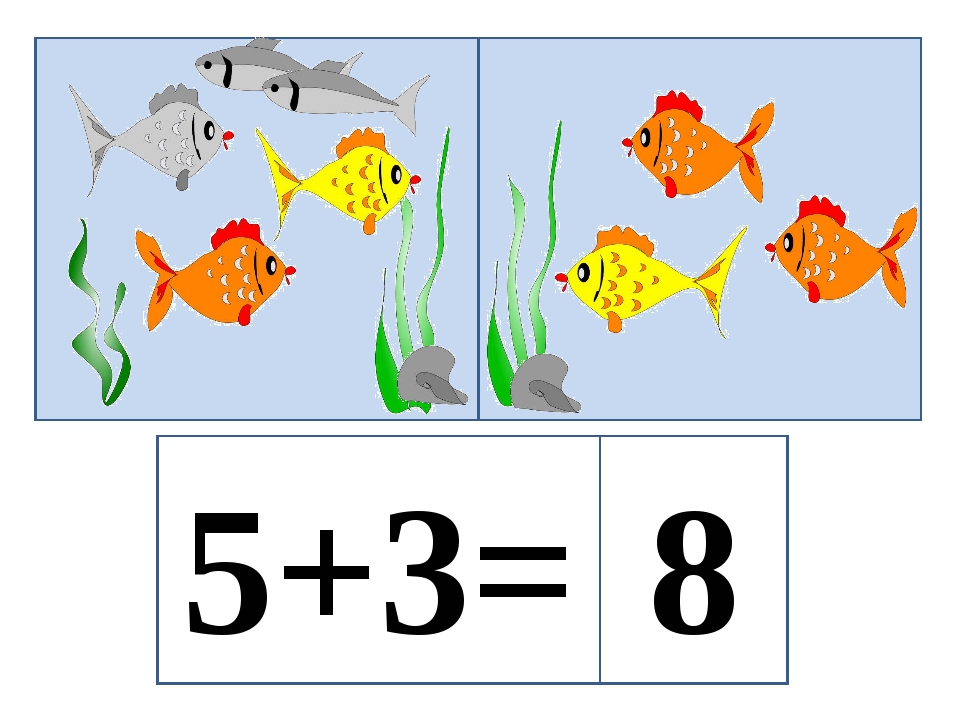    Ребёнок определяет структуру задачи и с помощью какого арифметического действия ее можно решить.   Взрослый предлагает составить решение задачи при помощи счётных палочек (карандашей).    Далее ребёнок повторяет задачу и выкладывает ее решение с помощью цифр и арифметических знаков.    III часть. Графический диктант «Нарисуй отгадку».   Взрослый просит ребенка в тетради в клетку, в верхнем левом углу поставить точку, от которой он будет выполнять задание.   – Отсчитайте четыре клетки вправо от точки и поставьте еще одну точку;   – Отсчитайте две клетки вниз.   – Одну клетку вправо.   – Одну вниз.   – Одну вправо.   – Одну вниз.   – Одну вправо.   – Четыре вниз.   – Четыре влево.   – Одну вверх.   – Одну вправо.   – Две вверх.   – Одну влево.   – Одну вниз.   – Одну влево.   – Одну вверх.   – Одну вправо.   – Две вверх.   – Две влево.   – Одну вверх.   – Две вправо.   – Две вверх.   – Одну вправо.   Взрослый предлагает ребенку придумать или вспомнить загадку к получившемуся рисунку (заяц; см. рисунок 1). Рисунок 1.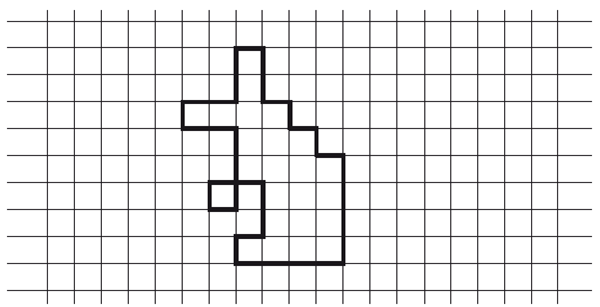    IV часть. Игровое упражнение «Собери шарики».   У ребенка лист бумаги с изображением (Рисунок 2) шариков разной величины (в пределах 20). ребёнок рассматривает шарики и выясняет, чем они отличаются (шарики разные величине).   Взрослый предлагает ребенку обвести шарики карандашом: по 5 шариков в одну группу. Затем спрашивает: «Сколько групп получилось? Сколько шариков в каждой группе? Сосчитайте шарики пятерками. (Пять, десять, пятнадцать, двадцать.) Сколько всего шариков?» (Двадцать шариков.) Раскрась каждую группу шариков своим цветом (4 группы- 4 цвета)Рисунок 2.Молодец!У тебя всё получилось!!!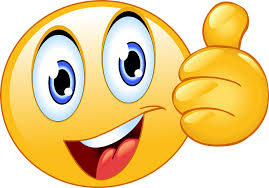 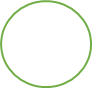 